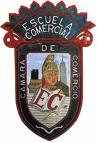 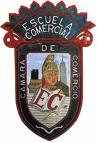 I.  INVESTIGAR LO SIGUIENTE:1. ¿QUÉ ES UN ASIENTO SIMPLE EN CONTABILIDAD?2. ¿CÓMO SE REGISTRA UN ASIENTO SIMPLE EN CONTABILIDAD?3. ¿QUÉ CARACTERÍSTICAS DEBERÁ TENER UN ASIENTO SIMPLE EN CONTABILIDAD?4. EXPLIQUE LAS REGLAS DEL CARGO Y ABONO EN UN ASIENTO CONTABLE.MATERIA: CONTABILIDAD ISEMANA NO. 6TEMA: AUMENTOS Y DISMINUCIONES DE LAS CUENTASPROFESOR: YESENIA ROLDÁN CADENA